Министерство образования Тульской областиГОСУДАРСТВЕННОЕ ПРОФЕССИНАЛЬНОЕ ОБРАЗОВАТЕЛЬНОЕ УЧРЕЖДЕНИЕ ТУЛЬСКОЙ ОБЛАСТИ«ТУЛЬСКИЙ ГОСУДАРСТВЕННЫЙ КОММУНАЛЬНО-СТРОИТЕЛЬНЫЙ ТЕХНИКУМ»РАБОЧАЯ ПРОГРАММА УЧЕБНОЙ ДИСЦИПЛИНЫОГСЭ.03 «ИНОСТРАННЫЙ ЯЗЫК В ПРОФЕССИОНАЛЬНОЙ ДЕЯТЕЛЬНОСТИ»специальности 13.02.02 «Теплоснабжение и теплотехническое оборудование»Тула 2021Составлена в соответствии с Федеральным государственным образовательным стандартом среднего профессионального образования по специальности 13.02.02 «Теплоснабжение и теплотехническое оборудование», утвержденным приказом Министерства образования и науки РФ от «28» июля . № 823Автор: Корнилова И.Г., Демьянова В. Р., Липатова А.С., преподаватели ГОУ СПО ТО «Тульский государственный коммунально-строительный техникум»Рецензент: Чаликов М.П., преподаватель иностранного языка ГПОУ ТО «ТГТК»СОДЕРЖАНИЕ1 ОБЩАЯ ХАРАКТЕРИСТИКА РАБОЧЕЙ ПРОГРАММЫ УЧЕБНОЙ ДИСЦИПЛИНЫ ИНОСТРАННЫЙ ЯЗЫК В ПРОФЕССИОНАЛЬНОЙ ДЕЯТЕЛЬНОСТИ1.1 Область применения рабочей программыРабочая программа учебной дисциплины является частью основной образовательной программы в соответствии с федеральным государственным образовательным стандартом среднего профессионального образования по специальности 13.02.02 «Теплоснабжение и теплотехническое оборудование», утвержденным приказом Министерства образования и науки РФ от «28» июля 2014 г. № 823 входящим в укрупнённую группу 13.00.00 Электро- и теплоэнергетика.1.2 Место учебной дисциплины в структуре основной профессиональной образовательной программыУчебная дисциплина «Иностранный язык в профессиональной деятельности» принадлежит к циклу общих гуманитарных и социально-экономических дисциплин.Учебная дисциплина «Иностранный язык в профессиональной деятельности» обеспечивает формирование профессиональных и общих компетенций по всем видам деятельности ФГОС по специальности 13.02.02 «Теплоснабжение и теплотехническое оборудование». Особое значение дисциплина имеет при формировании и развитии ОК 1-7, ОК 09, ЛР 13-17.1.3 Цели и задачи учебной дисциплины – требования к результатам освоения учебной дисциплиныОбразовательная деятельность при освоении отдельных компонентов учебной дисциплины «Иностранный язык в профессиональной деятельности» организуется в форме практической подготовки.2 СТРУКТУРА И СОДЕРЖАНИЕ УЧЕБНОЙ ДИСЦИПЛИНЫ2.1 Объем учебной дисциплины и виды учебной работы2.2. Тематический план и содержание учебной дисциплины Английский язык3. УСЛОВИЯ РЕАЛИЗАЦИИ ПРОГРАММЫ УЧЕБНОЙ ДИСЦИПЛИНЫ3.1 Требования к материально-техническому обеспечениюДля реализации программы учебной дисциплины предусмотрены следующие специальные помещения:Кабинет иностранного языка в профессиональной деятельности, оснащенный оборудованием:- рабочее место преподавателя;- посадочные места по количеству обучающихся (столы, стулья);- доска;- секционные шкафы для хранения наглядных пособий и ТСО.техническими средствами обучения:- звуковое оборудование (колонки, наушники, микрофон);- проигрыватели.Рабочая программа может быть реализована с применением электронного обучения и дистанционных образовательных технологий.3.2 Информационное обеспечение реализации программыДля реализации программы библиотечный фонд образовательной организации должен иметь печатные и/или электронные образовательные и информационные ресурсы, рекомендуемых для использования в образовательном процессе 3.2.1 Печатные издания1 Агабекян И.П. Английский язык для  ССУЗов: учебное пособие. – М.: Проспект, 2018.2 Английский для бакалавров ч.1, ч.2. – Тула: издательство ТулГУ, 2019.3 Бонк Н.А. Английский шаг за шагом. – М.: ООО «Издательство «Росмэн-Пресс», 209.4 Войтенок В.В. Разговорный английский: пособие по развитию устной речи. – М.: Айрис-пресс, 2019.5 Грамматика современного английского языка / под ред. А.В.Зеленщикова, Е.С.Петровой. – СПб: Филологический факультет СПбГУ; М.: Издательский центр «Академия», 2018.6 Колесникова И.Л., Долгина О.А. Англо-русский терминологический справочник по методике преподавания иностранных языков. – СПб, 2017.7 Макнамара Т. Языковое тестирование. – М.: RELOD, 2019.3.2.2 Электронные издания (электронные ресурсы)1 www.macmillanenglish.com - интернет-ресурс с практическими материалами для формирования и совершенствования всех видо-речевых умений и навыков.2 www.bbc.co.uk/worldservice/learningenglish3 www.britishcouncil.org/learning-elt-resources.htm4 www.handoutsonline.com5 www.enlish-to-go.com (for teachers and students)6 www.bbc.co.uk/videonation (authentic video clips on a variety of topics)7 www.icons.org.uk8 www.prosv.ru/umk/sportlight Teacher’s Portfolio9 www.standart.edu.ru10 www.internet-school.ru11 www.onestopenglish.com12 www.macmillan.ru13 www.hltmag.co.uk (articles on methodology)14 www.iatefl.org (International Association of Teachers of English as a Foreign Language)15 www.developingteachers.com (lesson plans, tips, articles and more)4 Контроль и оценка результатов освоения УЧЕБНОЙ Дисциплины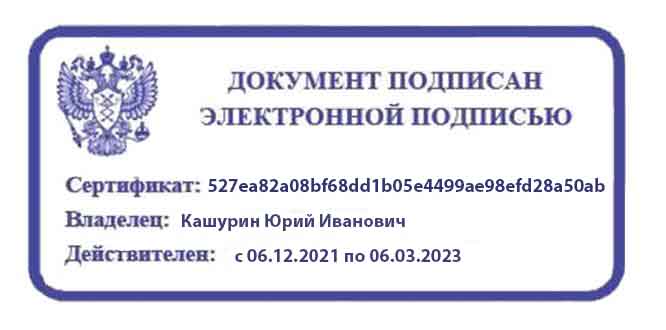 СОГЛАСОВАНОЗаместитель директора по учебной работе ГПОУ ТО «ТГКСТ»___________ В.Г. Цибикова«__»                        2021 г.СОГЛАСОВАНОНачальник научно-методического центра ГПОУ ТО «ТГКСТ»____________ Л.В. Маслова«__»                       2021 г.ОДОБРЕНАпредметной (цикловой) комиссией гуманитарных, социально-экономических дисциплин и специальности 21.02.05 Протокол № 11 «03» 06 2021 г. Председатель цикловой комиссии ___________ Е.С. Костюкова1 ОБЩАЯ ХАРАКТЕРИСТИКА РАБОЧЕЙ ПРОГРАММЫ УЧЕБНОЙ ДИСЦИПЛИНЫ42 СТРУКТУРА и содержание УЧЕБНОЙ ДИСЦИПЛИНЫ63 условия реализации учебной дисциплины184 Контроль и оценка результатов Освоения учебной дисциплины23Код ОК, ЛРУменияЗнанияОК 01ОК 02ОК 03ОК 04ОК 05ОК 06ОК 07 ОК 09ЛР 2-3ЛР 10ЛР 13-15Понимать общий смысл воспроизведённых высказываний в пределах литературной нормы на профессиональные темы. Понимать содержание текста, как на базовые, так и на профессиональные темы. Осуществлять высказывания (устно и письменно) на иностранном языке на профессиональные темы. Осуществлять переводы (со словарем и без словаря) иностранных тексов профессиональной направленности. Строить простые высказывания о себе и своей профессий деятельности. Производить краткое обоснование и объяснение своих текущих и планируемых действий. Выполнять письменные простые связные сообщения на интересующие профессиональные темы. Разрабатывать планы к самостоятельным работам для подготовки проектов и устных сообщений. Письменно переводить тексты по профессиональной тематике и техническую документацию с использованием разных типов словарей.Особенности произношения интернациональных слов и правила чтения технической терминологии и лексики профессиональной направленности. Основные общеупотребительные глаголы профессиональной лексики. Лексический (1000 - 1200 лексических единиц) минимум, относящийся к описанию предметов, средств и процессов профессиональной деятельности. Основные грамматические правила, необходимые для построения простых и сложных предложений на профессиональные темы и перевода текстов профессиональной направленности.Вид учебной работыКоличество часов Объем образовательной программы258Самостоятельная учебная нагрузка86Всего учебных занятий172Всего реализуемых в форме практической подготовки74в том числе:в том числе:теоретическое обучение-лабораторные работы (если предусмотрено)-практические занятия (если предусмотрено)170курсовая работа (проект) (если предусмотрено)-Промежуточная аттестация проводится в форме дифференцированного 
зачета2Наименование разделов и темСодержание учебного материала, практические работы, самостоятельные работы обучающихсяСодержание учебного материала, практические работы, самостоятельные работы обучающихсяОбъем часовКоды компетенций и личностных ре-зультатов, форми-рованию которых способствует эле-мент программы12234Раздел 1. Вводно-коррективный курс20ОК 01ОК 02ОК 03ОК 04ОК 05ОК 06ОК 07 ОК 09ЛР 2-3ЛР 10ЛР 13-15Тема 1.1 Описание людей: друзей, родных и близких и т.д. (внешность, характер, личностные качества)Содержание учебного материалаСодержание учебного материала-ОК 01ОК 02ОК 03ОК 04ОК 05ОК 06ОК 07 ОК 09ЛР 2-3ЛР 10ЛР 13-15Тема 1.1 Описание людей: друзей, родных и близких и т.д. (внешность, характер, личностные качества)Лабораторные работыЛабораторные работы-ОК 01ОК 02ОК 03ОК 04ОК 05ОК 06ОК 07 ОК 09ЛР 2-3ЛР 10ЛР 13-15Тема 1.1 Описание людей: друзей, родных и близких и т.д. (внешность, характер, личностные качества)Практические занятия по теме «Описание людей: друзей, родных и близких и т.д. (внешность, характер, личностные качества)»Практические занятия по теме «Описание людей: друзей, родных и близких и т.д. (внешность, характер, личностные качества)»6ОК 01ОК 02ОК 03ОК 04ОК 05ОК 06ОК 07 ОК 09ЛР 2-3ЛР 10ЛР 13-15Тема 1.1 Описание людей: друзей, родных и близких и т.д. (внешность, характер, личностные качества)1Фонетический материал - основные звуки и интонемы английского языка;- основные способы написания слов на основе знания правил правописания;- совершенствование орфографических навыков6ОК 01ОК 02ОК 03ОК 04ОК 05ОК 06ОК 07 ОК 09ЛР 2-3ЛР 10ЛР 13-15Тема 1.1 Описание людей: друзей, родных и близких и т.д. (внешность, характер, личностные качества)2Лексический материал по теме6ОК 01ОК 02ОК 03ОК 04ОК 05ОК 06ОК 07 ОК 09ЛР 2-3ЛР 10ЛР 13-15Тема 1.1 Описание людей: друзей, родных и близких и т.д. (внешность, характер, личностные качества)3Грамматический материал:- простые нераспространенные предложения с глагольным, составным именным и составным глагольным сказуемым (с инфинитивом);- простые предложения, распространенные за счет однородных членов предложения и/или второстепенных членов предложения;- предложения утвердительные, вопросительные, отрицательные, побудительные и порядок слов в них;- безличные предложения;- понятие глагола-связки6ОК 01ОК 02ОК 03ОК 04ОК 05ОК 06ОК 07 ОК 09ЛР 2-3ЛР 10ЛР 13-15Тема 1.1 Описание людей: друзей, родных и близких и т.д. (внешность, характер, личностные качества)Контрольные работы Контрольные работы -ОК 01ОК 02ОК 03ОК 04ОК 05ОК 06ОК 07 ОК 09ЛР 2-3ЛР 10ЛР 13-15Тема 1.1 Описание людей: друзей, родных и близких и т.д. (внешность, характер, личностные качества)Самостоятельная работа обучающихся.Примерные варианты заданий:Проект: «Лучший друг», «Друг познается в беде», «Доброград»Собрать подборку фотографий, иллюстрирующих школьные годы, подготовить мини-сообщениеСамостоятельная работа обучающихся.Примерные варианты заданий:Проект: «Лучший друг», «Друг познается в беде», «Доброград»Собрать подборку фотографий, иллюстрирующих школьные годы, подготовить мини-сообщение3ОК 01ОК 02ОК 03ОК 04ОК 05ОК 06ОК 07 ОК 09ЛР 2-3ЛР 10ЛР 13-1512234Тема 1.2 Межличностные отношения дома, в учебном заведении, на работеСодержание учебного материала Содержание учебного материала -ОК 01ОК 02ОК 03ОК 04ОК 05ОК 06ОК 07 ОК 09ЛР 2-3ЛР 10ЛР 13-15Тема 1.2 Межличностные отношения дома, в учебном заведении, на работеЛабораторные работыЛабораторные работы-ОК 01ОК 02ОК 03ОК 04ОК 05ОК 06ОК 07 ОК 09ЛР 2-3ЛР 10ЛР 13-15Тема 1.2 Межличностные отношения дома, в учебном заведении, на работеПрактические занятия по теме «Межличностные отношения дома, в учебном заведении, на работе»Практические занятия по теме «Межличностные отношения дома, в учебном заведении, на работе»6ОК 01ОК 02ОК 03ОК 04ОК 05ОК 06ОК 07 ОК 09ЛР 2-3ЛР 10ЛР 13-15Тема 1.2 Межличностные отношения дома, в учебном заведении, на работе1Лексический материал по теме:- расширение потенциального словаря за счет овладения интернациональной лексикой, новыми значениями известных слов и новых слов, образованных на основе продуктивных способов словообразования6ОК 01ОК 02ОК 03ОК 04ОК 05ОК 06ОК 07 ОК 09ЛР 2-3ЛР 10ЛР 13-15Тема 1.2 Межличностные отношения дома, в учебном заведении, на работе2Грамматический материал:- модальные глаголы, их эквиваленты;- предложения с оборотом there is/are;- сложносочиненные предложения: бессоюзные и с союзами and, but;- образование и употребление глаголов в Present, Past, Future Simple/Indefinite6ОК 01ОК 02ОК 03ОК 04ОК 05ОК 06ОК 07 ОК 09ЛР 2-3ЛР 10ЛР 13-15Тема 1.2 Межличностные отношения дома, в учебном заведении, на работеКонтрольные работыКонтрольные работы2ОК 01ОК 02ОК 03ОК 04ОК 05ОК 06ОК 07 ОК 09ЛР 2-3ЛР 10ЛР 13-15Тема 1.2 Межличностные отношения дома, в учебном заведении, на работеСамостоятельная работа обучающихсяПримерные варианты заданий:Проект: «Семья», «Дом моей мечты», «Хобби», «Я и другой»Эссе «Мы в ответе за тех, кого приручили»Выставка «Ярмарка увлечений»Самостоятельная работа обучающихсяПримерные варианты заданий:Проект: «Семья», «Дом моей мечты», «Хобби», «Я и другой»Эссе «Мы в ответе за тех, кого приручили»Выставка «Ярмарка увлечений»3ОК 01ОК 02ОК 03ОК 04ОК 05ОК 06ОК 07 ОК 09ЛР 2-3ЛР 10ЛР 13-15Раздел 2. Развивающий курс164Тема 2.1 Повседневная жизньусловия жизни,учебный день,выходной деньСодержание учебного материалаСодержание учебного материала-ОК 01ОК 02ОК 03ОК 04ОК 05ОК 06ОК 07 ОК 09ЛР 2-3ЛР 10ЛР 13-15Тема 2.1 Повседневная жизньусловия жизни,учебный день,выходной деньЛабораторные работыЛабораторные работы-ОК 01ОК 02ОК 03ОК 04ОК 05ОК 06ОК 07 ОК 09ЛР 2-3ЛР 10ЛР 13-15Тема 2.1 Повседневная жизньусловия жизни,учебный день,выходной деньПрактические занятия по теме «Повседневная жизнь, условия жизни, учебный день, выходной день»Практические занятия по теме «Повседневная жизнь, условия жизни, учебный день, выходной день»6ОК 01ОК 02ОК 03ОК 04ОК 05ОК 06ОК 07 ОК 09ЛР 2-3ЛР 10ЛР 13-15Тема 2.1 Повседневная жизньусловия жизни,учебный день,выходной день1Лексический материал по теме6ОК 01ОК 02ОК 03ОК 04ОК 05ОК 06ОК 07 ОК 09ЛР 2-3ЛР 10ЛР 13-15Тема 2.1 Повседневная жизньусловия жизни,учебный день,выходной день2Грамматический материал:- имя существительное: его основные функции в предложении; имена существительные во множественном числе, образованные по правилу, а также исключения;- артикль: определенный, неопределенный, нулевой. Основные случаи употребления определенного и неопределенного артикля. Употребление существительных без артикля6ОК 01ОК 02ОК 03ОК 04ОК 05ОК 06ОК 07 ОК 09ЛР 2-3ЛР 10ЛР 13-15Тема 2.1 Повседневная жизньусловия жизни,учебный день,выходной деньКонтрольные работыКонтрольные работы-ОК 01ОК 02ОК 03ОК 04ОК 05ОК 06ОК 07 ОК 09ЛР 2-3ЛР 10ЛР 13-1512234Самостоятельная работа обучающихсяЭссе «День, который я не забуду никогда»Самостоятельная работа обучающихсяЭссе «День, который я не забуду никогда»3Тема 2.2 Здоровье, спорт, правила здоровогообраза жизниСодержание учебного материалаСодержание учебного материала-ОК 01ОК 02ОК 03ОК 04ОК 05ОК 06ОК 07 ОК 09ЛР 2-3ЛР 10ЛР 13-15Тема 2.2 Здоровье, спорт, правила здоровогообраза жизниЛабораторные работыЛабораторные работы-ОК 01ОК 02ОК 03ОК 04ОК 05ОК 06ОК 07 ОК 09ЛР 2-3ЛР 10ЛР 13-15Тема 2.2 Здоровье, спорт, правила здоровогообраза жизниПрактические занятия по теме «Здоровье, спорт, правила здоровогообраза жизни»Практические занятия по теме «Здоровье, спорт, правила здоровогообраза жизни»6ОК 01ОК 02ОК 03ОК 04ОК 05ОК 06ОК 07 ОК 09ЛР 2-3ЛР 10ЛР 13-15Тема 2.2 Здоровье, спорт, правила здоровогообраза жизни1Лексический материал по теме6ОК 01ОК 02ОК 03ОК 04ОК 05ОК 06ОК 07 ОК 09ЛР 2-3ЛР 10ЛР 13-15Тема 2.2 Здоровье, спорт, правила здоровогообраза жизни2Грамматический материал:- числительные;- система модальности;- образование и употребление глаголов в Past, Future Simple/Indefinite6ОК 01ОК 02ОК 03ОК 04ОК 05ОК 06ОК 07 ОК 09ЛР 2-3ЛР 10ЛР 13-15Тема 2.2 Здоровье, спорт, правила здоровогообраза жизниКонтрольные работыКонтрольные работы-ОК 01ОК 02ОК 03ОК 04ОК 05ОК 06ОК 07 ОК 09ЛР 2-3ЛР 10ЛР 13-15Тема 2.2 Здоровье, спорт, правила здоровогообраза жизниСамостоятельная работа обучающихсяПроект «День здоровья», «Здоровый образ жизни», «Уроки доброты – равные возможности для всех», «Год добра»Эссе «Сказка для добрых сердец», «Жизнь без табака», «Жизнь без наркотиков»Самостоятельная работа обучающихсяПроект «День здоровья», «Здоровый образ жизни», «Уроки доброты – равные возможности для всех», «Год добра»Эссе «Сказка для добрых сердец», «Жизнь без табака», «Жизнь без наркотиков»3ОК 01ОК 02ОК 03ОК 04ОК 05ОК 06ОК 07 ОК 09ЛР 2-3ЛР 10ЛР 13-15Тема 2.3 Город, деревня, инфраструктураСодержание учебного материалаСодержание учебного материала-ОК 01ОК 02ОК 03ОК 04ОК 05ОК 06ОК 07 ОК 09ЛР 2-3ЛР 10ЛР 13-15Тема 2.3 Город, деревня, инфраструктураЛабораторные работыЛабораторные работы-ОК 01ОК 02ОК 03ОК 04ОК 05ОК 06ОК 07 ОК 09ЛР 2-3ЛР 10ЛР 13-15Тема 2.3 Город, деревня, инфраструктураПрактические занятияПрактические занятия8ОК 01ОК 02ОК 03ОК 04ОК 05ОК 06ОК 07 ОК 09ЛР 2-3ЛР 10ЛР 13-15Тема 2.3 Город, деревня, инфраструктура1Лексический материал по теме8ОК 01ОК 02ОК 03ОК 04ОК 05ОК 06ОК 07 ОК 09ЛР 2-3ЛР 10ЛР 13-15Тема 2.3 Город, деревня, инфраструктура2Грамматический материал:- образование и употребление глаголов в Present, Past, Future Simple/Indefinite8ОК 01ОК 02ОК 03ОК 04ОК 05ОК 06ОК 07 ОК 09ЛР 2-3ЛР 10ЛР 13-15Тема 2.3 Город, деревня, инфраструктураКонтрольные работыКонтрольные работы-ОК 01ОК 02ОК 03ОК 04ОК 05ОК 06ОК 07 ОК 09ЛР 2-3ЛР 10ЛР 13-15Тема 2.3 Город, деревня, инфраструктураСамостоятельная работа обучающихсяЭкскурсии: «Мой город», «Мой район», «Любимое место», «Москва вчера, сегодня, завтра».Проект: «Маршрут экскурсии для зарубежных гостей» (с использованием карты города) Самостоятельная работа обучающихсяЭкскурсии: «Мой город», «Мой район», «Любимое место», «Москва вчера, сегодня, завтра».Проект: «Маршрут экскурсии для зарубежных гостей» (с использованием карты города) 4ОК 01ОК 02ОК 03ОК 04ОК 05ОК 06ОК 07 ОК 09ЛР 2-3ЛР 10ЛР 13-1512234Тема 2.4 ДосугСодержание учебного материалаСодержание учебного материала-ОК 01ОК 02ОК 03ОК 04ОК 05ОК 06ОК 07 ОК 09ЛР 2-3ЛР 10ЛР 13-15Тема 2.4 ДосугЛабораторные работыЛабораторные работы-ОК 01ОК 02ОК 03ОК 04ОК 05ОК 06ОК 07 ОК 09ЛР 2-3ЛР 10ЛР 13-15Тема 2.4 ДосугПрактические занятия по теме «Досуг»Практические занятия по теме «Досуг»8ОК 01ОК 02ОК 03ОК 04ОК 05ОК 06ОК 07 ОК 09ЛР 2-3ЛР 10ЛР 13-15Тема 2.4 Досуг1Лексический материал по теме8ОК 01ОК 02ОК 03ОК 04ОК 05ОК 06ОК 07 ОК 09ЛР 2-3ЛР 10ЛР 13-15Тема 2.4 Досуг2Грамматический материал:- образование и употребление глаголов в Present, Past, Future Simple/Indefinite;- использование глаголов в Present Simple/Indefinite для выражения действий в будущем;- придаточные предложения времени и условия (if, when)8ОК 01ОК 02ОК 03ОК 04ОК 05ОК 06ОК 07 ОК 09ЛР 2-3ЛР 10ЛР 13-15Тема 2.4 ДосугКонтрольные работыКонтрольные работы-ОК 01ОК 02ОК 03ОК 04ОК 05ОК 06ОК 07 ОК 09ЛР 2-3ЛР 10ЛР 13-15Тема 2.4 ДосугСамостоятельная работа обучающихсяПроект «Любимая книга (фильм, спектакль, журнал и т.д.)», «Средства массовой информации: за и против»Самостоятельная работа обучающихсяПроект «Любимая книга (фильм, спектакль, журнал и т.д.)», «Средства массовой информации: за и против»4ОК 01ОК 02ОК 03ОК 04ОК 05ОК 06ОК 07 ОК 09ЛР 2-3ЛР 10ЛР 13-15Тема 2.5 Новости, средства массовой информацииСодержание учебного материалаСодержание учебного материала-ОК 01ОК 02ОК 03ОК 04ОК 05ОК 06ОК 07 ОК 09ЛР 2-3ЛР 10ЛР 13-15Тема 2.5 Новости, средства массовой информацииЛабораторные работыЛабораторные работы-ОК 01ОК 02ОК 03ОК 04ОК 05ОК 06ОК 07 ОК 09ЛР 2-3ЛР 10ЛР 13-15Тема 2.5 Новости, средства массовой информацииПрактические занятия по теме «Новости, средства массовой информации»Практические занятия по теме «Новости, средства массовой информации»8ОК 01ОК 02ОК 03ОК 04ОК 05ОК 06ОК 07 ОК 09ЛР 2-3ЛР 10ЛР 13-15Тема 2.5 Новости, средства массовой информации1Лексический материал по теме8ОК 01ОК 02ОК 03ОК 04ОК 05ОК 06ОК 07 ОК 09ЛР 2-3ЛР 10ЛР 13-15Тема 2.5 Новости, средства массовой информации2Грамматический материал:- образование и употребление глаголов в Present Continuous/Progressive, Present Perfect;- местоимения: указательные (this/these, that/those) с существительными и без них, личные, притяжательные, вопросительные, объектные8ОК 01ОК 02ОК 03ОК 04ОК 05ОК 06ОК 07 ОК 09ЛР 2-3ЛР 10ЛР 13-15Тема 2.5 Новости, средства массовой информацииКонтрольные работыКонтрольные работы-ОК 01ОК 02ОК 03ОК 04ОК 05ОК 06ОК 07 ОК 09ЛР 2-3ЛР 10ЛР 13-15Тема 2.5 Новости, средства массовой информацииСамостоятельная работа обучающихсяЭкскурсия «Средства массовой информации: за и против»Ролевая игра «Я на телешоу»Проект «Издание газеты в колледже»Самостоятельная работа обучающихсяЭкскурсия «Средства массовой информации: за и против»Ролевая игра «Я на телешоу»Проект «Издание газеты в колледже»5ОК 01ОК 02ОК 03ОК 04ОК 05ОК 06ОК 07 ОК 09ЛР 2-3ЛР 10ЛР 13-1512234Тема 2.6 Природа и человек (климат, погода, экология)Содержание учебного материалаСодержание учебного материала-ОК 01ОК 02ОК 03ОК 04ОК 05ОК 06ОК 07 ОК 09ЛР 2-3ЛР 10ЛР 13-15Тема 2.6 Природа и человек (климат, погода, экология)Лабораторные работыЛабораторные работы-ОК 01ОК 02ОК 03ОК 04ОК 05ОК 06ОК 07 ОК 09ЛР 2-3ЛР 10ЛР 13-15Тема 2.6 Природа и человек (климат, погода, экология)Практические занятия по теме «Природа и человек (климат, погода, экология)»Практические занятия по теме «Природа и человек (климат, погода, экология)»6ОК 01ОК 02ОК 03ОК 04ОК 05ОК 06ОК 07 ОК 09ЛР 2-3ЛР 10ЛР 13-15Тема 2.6 Природа и человек (климат, погода, экология)1Лексический материал по теме6ОК 01ОК 02ОК 03ОК 04ОК 05ОК 06ОК 07 ОК 09ЛР 2-3ЛР 10ЛР 13-15Тема 2.6 Природа и человек (климат, погода, экология)2Грамматический материал:- сложноподчиненные предложения с союзами because, so, if, when, that, that is why;- понятие согласования времен и косвенная речь;- неопределенные местоимения, производные от some, any, no, every;- имена прилагательные в положительной, сравнительной и превосходной степенях, образованные по правилу, а также исключения;- наречия в сравнительной и превосходной степенях, неопределенные наречия6ОК 01ОК 02ОК 03ОК 04ОК 05ОК 06ОК 07 ОК 09ЛР 2-3ЛР 10ЛР 13-15Тема 2.6 Природа и человек (климат, погода, экология)Контрольные работыКонтрольные работы-ОК 01ОК 02ОК 03ОК 04ОК 05ОК 06ОК 07 ОК 09ЛР 2-3ЛР 10ЛР 13-15Тема 2.6 Природа и человек (климат, погода, экология)Самостоятельная работа обучающихсяКонкурс эссе «У природы нет плохой погоды»Проект «Планета – наш дом», «Человек и природа – сотрудничество или противостояние», «Экология глазами юных», «Студенческая экологическая тропа», «Дайте планете шанс», «Природное наследие нации»Самостоятельная работа обучающихсяКонкурс эссе «У природы нет плохой погоды»Проект «Планета – наш дом», «Человек и природа – сотрудничество или противостояние», «Экология глазами юных», «Студенческая экологическая тропа», «Дайте планете шанс», «Природное наследие нации»3ОК 01ОК 02ОК 03ОК 04ОК 05ОК 06ОК 07 ОК 09ЛР 2-3ЛР 10ЛР 13-15Тема 2.7 Образование в России и за рубежом, среднее профессиональное образованиеСодержание учебного материалаСодержание учебного материала-ОК 01ОК 02ОК 03ОК 04ОК 05ОК 06ОК 07 ОК 09ЛР 2-3ЛР 10ЛР 13-15Тема 2.7 Образование в России и за рубежом, среднее профессиональное образованиеЛабораторные работыЛабораторные работы-ОК 01ОК 02ОК 03ОК 04ОК 05ОК 06ОК 07 ОК 09ЛР 2-3ЛР 10ЛР 13-15Тема 2.7 Образование в России и за рубежом, среднее профессиональное образованиеПрактические занятия по теме «Образование в России и за рубежом, среднее профессиональное образование» Практические занятия по теме «Образование в России и за рубежом, среднее профессиональное образование» 8ОК 01ОК 02ОК 03ОК 04ОК 05ОК 06ОК 07 ОК 09ЛР 2-3ЛР 10ЛР 13-15Тема 2.7 Образование в России и за рубежом, среднее профессиональное образование1Лексический материал по теме8ОК 01ОК 02ОК 03ОК 04ОК 05ОК 06ОК 07 ОК 09ЛР 2-3ЛР 10ЛР 13-15Тема 2.7 Образование в России и за рубежом, среднее профессиональное образование2Грамматический материал:- глаголы в страдательном залоге, преимущественно в Indefinite Passive;- инфинитив и инфинитивные обороты и способы передачи их значений на родном языке;- признаки и значения слов и словосочетаний с формами на -ing без обязательного различения их функций8ОК 01ОК 02ОК 03ОК 04ОК 05ОК 06ОК 07 ОК 09ЛР 2-3ЛР 10ЛР 13-15Тема 2.7 Образование в России и за рубежом, среднее профессиональное образованиеКонтрольные работыКонтрольные работы-ОК 01ОК 02ОК 03ОК 04ОК 05ОК 06ОК 07 ОК 09ЛР 2-3ЛР 10ЛР 13-15Тема 2.7 Образование в России и за рубежом, среднее профессиональное образованиеСамостоятельная работа обучающихсяЭссе «Иностранный язык в современном мире», «Качество образования – залог успеха выпускника»Экскурсия «Мой колледж», подготовка рекламного проспекта «Колледж»Конференция «Образование в России и за рубежом»Самостоятельная работа обучающихсяЭссе «Иностранный язык в современном мире», «Качество образования – залог успеха выпускника»Экскурсия «Мой колледж», подготовка рекламного проспекта «Колледж»Конференция «Образование в России и за рубежом»4ОК 01ОК 02ОК 03ОК 04ОК 05ОК 06ОК 07 ОК 09ЛР 2-3ЛР 10ЛР 13-1512234Тема 2.8 Культурные и национальные традиции, краеведение, обычаи и праздникиСодержание учебного материалаСодержание учебного материала-ОК 01ОК 02ОК 03ОК 04ОК 05ОК 06ОК 07 ОК 09ЛР 2-3ЛР 10ЛР 13-15Тема 2.8 Культурные и национальные традиции, краеведение, обычаи и праздникиЛабораторные работыЛабораторные работы-ОК 01ОК 02ОК 03ОК 04ОК 05ОК 06ОК 07 ОК 09ЛР 2-3ЛР 10ЛР 13-15Тема 2.8 Культурные и национальные традиции, краеведение, обычаи и праздникиПрактические занятия по теме «Культурные и национальные традиции, краеведение, обычаи и праздники»Практические занятия по теме «Культурные и национальные традиции, краеведение, обычаи и праздники»8ОК 01ОК 02ОК 03ОК 04ОК 05ОК 06ОК 07 ОК 09ЛР 2-3ЛР 10ЛР 13-15Тема 2.8 Культурные и национальные традиции, краеведение, обычаи и праздники1Лексический материал по теме8ОК 01ОК 02ОК 03ОК 04ОК 05ОК 06ОК 07 ОК 09ЛР 2-3ЛР 10ЛР 13-15Тема 2.8 Культурные и национальные традиции, краеведение, обычаи и праздники2Грамматический материал:- предложения со сложным дополнением типа I want you to come here;- сложноподчиненные предложения с союзами for, as, till, until, (as) though;- предложения с союзами neither…nor, either…or;- дифференциальные признаки глаголов в Past Perfect, Past Continuous, Future in the Past;- признаки инфинитива и инфинитивных оборотов и способы передачи их значений на родном языке8ОК 01ОК 02ОК 03ОК 04ОК 05ОК 06ОК 07 ОК 09ЛР 2-3ЛР 10ЛР 13-15Тема 2.8 Культурные и национальные традиции, краеведение, обычаи и праздникиКонтрольные работыКонтрольные работы-ОК 01ОК 02ОК 03ОК 04ОК 05ОК 06ОК 07 ОК 09ЛР 2-3ЛР 10ЛР 13-15Тема 2.8 Культурные и национальные традиции, краеведение, обычаи и праздникиСамостоятельная работа обучающихсяПисьмо другу на тему «Традиции моей семьи»,Проект «Праздники России»Самостоятельная работа обучающихсяПисьмо другу на тему «Традиции моей семьи»,Проект «Праздники России»4ОК 01ОК 02ОК 03ОК 04ОК 05ОК 06ОК 07 ОК 09ЛР 2-3ЛР 10ЛР 13-15Тема 2.9 Общественная жизнь (повседневное поведение, профессиональные навыки и умения)Содержание учебного материалаСодержание учебного материала-ОК 01ОК 02ОК 03ОК 04ОК 05ОК 06ОК 07 ОК 09ЛР 2-3ЛР 10ЛР 13-15Тема 2.9 Общественная жизнь (повседневное поведение, профессиональные навыки и умения)Лабораторные работыЛабораторные работы-ОК 01ОК 02ОК 03ОК 04ОК 05ОК 06ОК 07 ОК 09ЛР 2-3ЛР 10ЛР 13-15Тема 2.9 Общественная жизнь (повседневное поведение, профессиональные навыки и умения)Практические занятия по теме «Общественная жизнь (повседневное поведение, профессиональные навыки и умения)» Практические занятия по теме «Общественная жизнь (повседневное поведение, профессиональные навыки и умения)» 8ОК 01ОК 02ОК 03ОК 04ОК 05ОК 06ОК 07 ОК 09ЛР 2-3ЛР 10ЛР 13-15Тема 2.9 Общественная жизнь (повседневное поведение, профессиональные навыки и умения)1Лексический материал по теме8ОК 01ОК 02ОК 03ОК 04ОК 05ОК 06ОК 07 ОК 09ЛР 2-3ЛР 10ЛР 13-15Тема 2.9 Общественная жизнь (повседневное поведение, профессиональные навыки и умения)2Грамматический материал:- глаголы в страдательном залоге, преимущественно в Indefinite Passive;-сложноподчиненные предложения с придаточными типа If I were you, I would do English, instead of French8ОК 01ОК 02ОК 03ОК 04ОК 05ОК 06ОК 07 ОК 09ЛР 2-3ЛР 10ЛР 13-15Тема 2.9 Общественная жизнь (повседневное поведение, профессиональные навыки и умения)Контрольные работыКонтрольные работы-ОК 01ОК 02ОК 03ОК 04ОК 05ОК 06ОК 07 ОК 09ЛР 2-3ЛР 10ЛР 13-15Тема 2.9 Общественная жизнь (повседневное поведение, профессиональные навыки и умения)Самостоятельная работа обучающихсяЭссе «Жизнь в обществе», «Герой и антигерой нашего времени», «Лицо России», «Международное волонтерское движение»Самостоятельная работа обучающихсяЭссе «Жизнь в обществе», «Герой и антигерой нашего времени», «Лицо России», «Международное волонтерское движение»4ОК 01ОК 02ОК 03ОК 04ОК 05ОК 06ОК 07 ОК 09ЛР 2-3ЛР 10ЛР 13-1512234Тема 2.10 Научно-технический прогрессСодержание учебного материалаСодержание учебного материала-ОК 01ОК 02ОК 03ОК 04ОК 05ОК 06ОК 07 ОК 09ЛР 2-3ЛР 10ЛР 13-15Тема 2.10 Научно-технический прогрессЛабораторные работыЛабораторные работы-ОК 01ОК 02ОК 03ОК 04ОК 05ОК 06ОК 07 ОК 09ЛР 2-3ЛР 10ЛР 13-15Тема 2.10 Научно-технический прогрессПрактические занятия по теме «Научно-технический прогресс»Практические занятия по теме «Научно-технический прогресс»8ОК 01ОК 02ОК 03ОК 04ОК 05ОК 06ОК 07 ОК 09ЛР 2-3ЛР 10ЛР 13-15Тема 2.10 Научно-технический прогресс1Лексический материал по теме8ОК 01ОК 02ОК 03ОК 04ОК 05ОК 06ОК 07 ОК 09ЛР 2-3ЛР 10ЛР 13-15Тема 2.10 Научно-технический прогресс2Грамматический материал:- предложения со сложным дополнением типа I want you to come here;-сложноподчиненные предложения с союзами for, as, till, until, (as) though8ОК 01ОК 02ОК 03ОК 04ОК 05ОК 06ОК 07 ОК 09ЛР 2-3ЛР 10ЛР 13-15Тема 2.10 Научно-технический прогрессКонтрольные работыКонтрольные работы-ОК 01ОК 02ОК 03ОК 04ОК 05ОК 06ОК 07 ОК 09ЛР 2-3ЛР 10ЛР 13-15Тема 2.10 Научно-технический прогрессСамостоятельная работа обучающихсяЭссе «Компьютер в нашей жизни», «Интернет в нашей жизни», «От науки к профессии», «От науки к бизнесу»Самостоятельная работа обучающихсяЭссе «Компьютер в нашей жизни», «Интернет в нашей жизни», «От науки к профессии», «От науки к бизнесу»5ОК 01ОК 02ОК 03ОК 04ОК 05ОК 06ОК 07 ОК 09ЛР 2-3ЛР 10ЛР 13-15Тема 2.11 Профессия, карьераСодержание учебного материалаСодержание учебного материала-ОК 01ОК 02ОК 03ОК 04ОК 05ОК 06ОК 07 ОК 09ЛР 2-3ЛР 10ЛР 13-15Тема 2.11 Профессия, карьераЛабораторные работыЛабораторные работы-ОК 01ОК 02ОК 03ОК 04ОК 05ОК 06ОК 07 ОК 09ЛР 2-3ЛР 10ЛР 13-15Тема 2.11 Профессия, карьераПрактические занятия по теме «Профессия, карьера»Практические занятия по теме «Профессия, карьера»8ОК 01ОК 02ОК 03ОК 04ОК 05ОК 06ОК 07 ОК 09ЛР 2-3ЛР 10ЛР 13-15Тема 2.11 Профессия, карьера1Лексический материал по теме8ОК 01ОК 02ОК 03ОК 04ОК 05ОК 06ОК 07 ОК 09ЛР 2-3ЛР 10ЛР 13-15Тема 2.11 Профессия, карьера2Грамматический материал для продуктивного усвоения:- распознавание и употребление в речи изученных ранее коммуникативных и структурных типов предложения;- систематизация знаний о сложносочиненных сложноподчиненных и предложениях, в том числе условных предложениях (Conditional I, II, III)8ОК 01ОК 02ОК 03ОК 04ОК 05ОК 06ОК 07 ОК 09ЛР 2-3ЛР 10ЛР 13-15Тема 2.11 Профессия, карьераКонтрольные работыКонтрольные работы-ОК 01ОК 02ОК 03ОК 04ОК 05ОК 06ОК 07 ОК 09ЛР 2-3ЛР 10ЛР 13-15Тема 2.11 Профессия, карьераСамостоятельная работа обучающихсяНаписать эссе «Хочу учиться – хочу быть профессионалом», «Деловая молодежь»Самостоятельная работа обучающихсяНаписать эссе «Хочу учиться – хочу быть профессионалом», «Деловая молодежь»4ОК 01ОК 02ОК 03ОК 04ОК 05ОК 06ОК 07 ОК 09ЛР 2-3ЛР 10ЛР 13-15Тема 2.12 Отдых, каникулы, отпуск, туризмСодержание учебного материалаСодержание учебного материала-ОК 01ОК 02ОК 03ОК 04ОК 05ОК 06ОК 07 ОК 09ЛР 2-3ЛР 10ЛР 13-15Тема 2.12 Отдых, каникулы, отпуск, туризмЛабораторные работыЛабораторные работы-ОК 01ОК 02ОК 03ОК 04ОК 05ОК 06ОК 07 ОК 09ЛР 2-3ЛР 10ЛР 13-15Тема 2.12 Отдых, каникулы, отпуск, туризмПрактические занятия по теме «Отдых, каникулы, отпуск, туризм»Практические занятия по теме «Отдых, каникулы, отпуск, туризм»8ОК 01ОК 02ОК 03ОК 04ОК 05ОК 06ОК 07 ОК 09ЛР 2-3ЛР 10ЛР 13-15Тема 2.12 Отдых, каникулы, отпуск, туризм1Лексический материал по теме8ОК 01ОК 02ОК 03ОК 04ОК 05ОК 06ОК 07 ОК 09ЛР 2-3ЛР 10ЛР 13-15Тема 2.12 Отдых, каникулы, отпуск, туризм2Грамматический материал:- дифференциальные признаки глаголов в Past Continuous;- признаки инфинитива и инфинитивных оборотов и способы передачи их значений на родном языке8ОК 01ОК 02ОК 03ОК 04ОК 05ОК 06ОК 07 ОК 09ЛР 2-3ЛР 10ЛР 13-15Тема 2.12 Отдых, каникулы, отпуск, туризмКонтрольные работыКонтрольные работы-ОК 01ОК 02ОК 03ОК 04ОК 05ОК 06ОК 07 ОК 09ЛР 2-3ЛР 10ЛР 13-15Тема 2.12 Отдых, каникулы, отпуск, туризмСамостоятельная работа обучающихсяПроект «Лучший отдых»Проект «Страны и континенты»Самостоятельная работа обучающихсяПроект «Лучший отдых»Проект «Страны и континенты»4ОК 01ОК 02ОК 03ОК 04ОК 05ОК 06ОК 07 ОК 09ЛР 2-3ЛР 10ЛР 13-1512234Тема 2.13 Искусство, развлеченияСодержание учебного материалаСодержание учебного материала-ОК 01ОК 02ОК 03ОК 04ОК 05ОК 06ОК 07 ОК 09ЛР 2-3ЛР 10ЛР 13-15Тема 2.13 Искусство, развлеченияЛабораторные работыЛабораторные работы-ОК 01ОК 02ОК 03ОК 04ОК 05ОК 06ОК 07 ОК 09ЛР 2-3ЛР 10ЛР 13-15Тема 2.13 Искусство, развлеченияПрактические занятия по теме «Искусство, развлечения»Практические занятия по теме «Искусство, развлечения»8ОК 01ОК 02ОК 03ОК 04ОК 05ОК 06ОК 07 ОК 09ЛР 2-3ЛР 10ЛР 13-15Тема 2.13 Искусство, развлечения1Лексический материал по теме8ОК 01ОК 02ОК 03ОК 04ОК 05ОК 06ОК 07 ОК 09ЛР 2-3ЛР 10ЛР 13-15Тема 2.13 Искусство, развлечения2Грамматический материал:- глаголы в страдательном залоге8ОК 01ОК 02ОК 03ОК 04ОК 05ОК 06ОК 07 ОК 09ЛР 2-3ЛР 10ЛР 13-15Тема 2.13 Искусство, развлеченияКонтрольные работыКонтрольные работы-ОК 01ОК 02ОК 03ОК 04ОК 05ОК 06ОК 07 ОК 09ЛР 2-3ЛР 10ЛР 13-15Тема 2.13 Искусство, развлеченияСамостоятельная работа обучающихсяПодготовить и провести экскурсию по музею своего учебного учреждения или музея города.Подготовить праздник для студентов техникума.Подготовить развлекательную программуСамостоятельная работа обучающихсяПодготовить и провести экскурсию по музею своего учебного учреждения или музея города.Подготовить праздник для студентов техникума.Подготовить развлекательную программу5ОК 01ОК 02ОК 03ОК 04ОК 05ОК 06ОК 07 ОК 09ЛР 2-3ЛР 10ЛР 13-15Тема 2.14 Государственное устройство, правовые институтыСодержание учебного материалаСодержание учебного материала-ОК 01ОК 02ОК 03ОК 04ОК 05ОК 06ОК 07 ОК 09ЛР 2-3ЛР 10ЛР 13-15Тема 2.14 Государственное устройство, правовые институтыЛабораторные работыЛабораторные работы-ОК 01ОК 02ОК 03ОК 04ОК 05ОК 06ОК 07 ОК 09ЛР 2-3ЛР 10ЛР 13-15Тема 2.14 Государственное устройство, правовые институтыПрактические занятияпо теме «Государственное устройство, правовые институты»Практические занятияпо теме «Государственное устройство, правовые институты»8ОК 01ОК 02ОК 03ОК 04ОК 05ОК 06ОК 07 ОК 09ЛР 2-3ЛР 10ЛР 13-15Тема 2.14 Государственное устройство, правовые институты1Лексический материал по теме8ОК 01ОК 02ОК 03ОК 04ОК 05ОК 06ОК 07 ОК 09ЛР 2-3ЛР 10ЛР 13-15Тема 2.14 Государственное устройство, правовые институты2Грамматический материал:- дифференциальные признаки глаголов в Past Perfect, Past Continuous, Future in the Past;- признаки инфинитива и инфинитивных оборотов и способы передачи их значений на родном языке;- признаки и значения слов и словосочетаний с формами на -ing без обязательного различения их функций8ОК 01ОК 02ОК 03ОК 04ОК 05ОК 06ОК 07 ОК 09ЛР 2-3ЛР 10ЛР 13-15Тема 2.14 Государственное устройство, правовые институтыКонтрольные работыКонтрольные работы2ОК 01ОК 02ОК 03ОК 04ОК 05ОК 06ОК 07 ОК 09ЛР 2-3ЛР 10ЛР 13-15Тема 2.14 Государственное устройство, правовые институтыСамостоятельная работа обучающихсяЭссе «Международные отношения», «Социальная справедливость»Самостоятельная работа обучающихсяЭссе «Международные отношения», «Социальная справедливость»4ОК 01ОК 02ОК 03ОК 04ОК 05ОК 06ОК 07 ОК 09ЛР 2-3ЛР 10ЛР 13-1512234Раздел 3. Профессионально - ориентированный курс74Тема 3.1 История профессииСодержание учебного материалаСодержание учебного материала-ОК 01ОК 02ОК 03ОК 04ОК 05ОК 06ОК 07 ОК 09ЛР 2-3ЛР 10ЛР 13-15Тема 3.1 История профессииЛабораторные работыЛабораторные работы-ОК 01ОК 02ОК 03ОК 04ОК 05ОК 06ОК 07 ОК 09ЛР 2-3ЛР 10ЛР 13-15Тема 3.1 История профессииПрактические занятия по теме «История профессии»(в форме практической подготовки)Практические занятия по теме «История профессии»(в форме практической подготовки)6ОК 01ОК 02ОК 03ОК 04ОК 05ОК 06ОК 07 ОК 09ЛР 2-3ЛР 10ЛР 13-15Тема 3.1 История профессии1Лексический материал по теме6ОК 01ОК 02ОК 03ОК 04ОК 05ОК 06ОК 07 ОК 09ЛР 2-3ЛР 10ЛР 13-15Тема 3.1 История профессии2Грамматический материал:- тематические тесты по изученному грамматическому и лексическому материалу6ОК 01ОК 02ОК 03ОК 04ОК 05ОК 06ОК 07 ОК 09ЛР 2-3ЛР 10ЛР 13-15Тема 3.1 История профессииКонтрольные работыКонтрольные работы-ОК 01ОК 02ОК 03ОК 04ОК 05ОК 06ОК 07 ОК 09ЛР 2-3ЛР 10ЛР 13-15Тема 3.1 История профессииСамостоятельная работа обучающихсяПортфолио обучающегося или учебно-контрольный файл.Самостоятельная работа обучающихсяПортфолио обучающегося или учебно-контрольный файл.4ОК 01ОК 02ОК 03ОК 04ОК 05ОК 06ОК 07 ОК 09ЛР 2-3ЛР 10ЛР 13-15Тема 3.2 Цифры, числа, математические действияСодержание учебного материалаСодержание учебного материала-ОК 01ОК 02ОК 03ОК 04ОК 05ОК 06ОК 07 ОК 09ЛР 2-3ЛР 10ЛР 13-15Тема 3.2 Цифры, числа, математические действияЛабораторные работыЛабораторные работы-ОК 01ОК 02ОК 03ОК 04ОК 05ОК 06ОК 07 ОК 09ЛР 2-3ЛР 10ЛР 13-15Тема 3.2 Цифры, числа, математические действияПрактические занятия по теме «Цифры, числа, математические действия»(в форме практической подготовки)Практические занятия по теме «Цифры, числа, математические действия»(в форме практической подготовки)6ОК 01ОК 02ОК 03ОК 04ОК 05ОК 06ОК 07 ОК 09ЛР 2-3ЛР 10ЛР 13-15Тема 3.2 Цифры, числа, математические действия1Лексический материал по теме.Грамматический материал:тематические тесты по изученному грамматическому и лексическому материалу6ОК 01ОК 02ОК 03ОК 04ОК 05ОК 06ОК 07 ОК 09ЛР 2-3ЛР 10ЛР 13-15Тема 3.2 Цифры, числа, математические действияКонтрольные работыКонтрольные работы-ОК 01ОК 02ОК 03ОК 04ОК 05ОК 06ОК 07 ОК 09ЛР 2-3ЛР 10ЛР 13-15Тема 3.2 Цифры, числа, математические действияСамостоятельная работа обучающихсяУчебно-контрольный файлСамостоятельная работа обучающихсяУчебно-контрольный файл2ОК 01ОК 02ОК 03ОК 04ОК 05ОК 06ОК 07 ОК 09ЛР 2-3ЛР 10ЛР 13-15Тема 3.3 Основные математические понятия и физические явленияСодержание учебного материалаСодержание учебного материала-ОК 01ОК 02ОК 03ОК 04ОК 05ОК 06ОК 07 ОК 09ЛР 2-3ЛР 10ЛР 13-15Тема 3.3 Основные математические понятия и физические явленияЛабораторные работыЛабораторные работы-ОК 01ОК 02ОК 03ОК 04ОК 05ОК 06ОК 07 ОК 09ЛР 2-3ЛР 10ЛР 13-15Тема 3.3 Основные математические понятия и физические явленияПрактические занятия по теме «Основные математические понятия и физические явления» (в форме практической подготовки)Практические занятия по теме «Основные математические понятия и физические явления» (в форме практической подготовки)4ОК 01ОК 02ОК 03ОК 04ОК 05ОК 06ОК 07 ОК 09ЛР 2-3ЛР 10ЛР 13-15Тема 3.3 Основные математические понятия и физические явления1Лексический материал по теме4ОК 01ОК 02ОК 03ОК 04ОК 05ОК 06ОК 07 ОК 09ЛР 2-3ЛР 10ЛР 13-15Тема 3.3 Основные математические понятия и физические явления2Грамматический материал:тематические тесты по изученному грамматическому  и лексическому материалу4ОК 01ОК 02ОК 03ОК 04ОК 05ОК 06ОК 07 ОК 09ЛР 2-3ЛР 10ЛР 13-15Тема 3.3 Основные математические понятия и физические явленияКонтрольные работыКонтрольные работы-ОК 01ОК 02ОК 03ОК 04ОК 05ОК 06ОК 07 ОК 09ЛР 2-3ЛР 10ЛР 13-15Тема 3.3 Основные математические понятия и физические явленияСамостоятельная работа обучающихсяУчебно-контрольный файлСамостоятельная работа обучающихсяУчебно-контрольный файл2ОК 01ОК 02ОК 03ОК 04ОК 05ОК 06ОК 07 ОК 09ЛР 2-3ЛР 10ЛР 13-1512234Тема 3.4 Вода и водоснабжениеСодержание учебного материалаСодержание учебного материала-ОК 01ОК 02ОК 03ОК 04ОК 05ОК 06ОК 07 ОК 09ЛР 2-3ЛР 10ЛР 13-15Тема 3.4 Вода и водоснабжениеЛабораторные работыЛабораторные работы-ОК 01ОК 02ОК 03ОК 04ОК 05ОК 06ОК 07 ОК 09ЛР 2-3ЛР 10ЛР 13-15Тема 3.4 Вода и водоснабжениеПрактические занятия по теме «Вода и водоснабжение» (в форме практической подготовки)Практические занятия по теме «Вода и водоснабжение» (в форме практической подготовки)12ОК 01ОК 02ОК 03ОК 04ОК 05ОК 06ОК 07 ОК 09ЛР 2-3ЛР 10ЛР 13-15Тема 3.4 Вода и водоснабжение1Лексический материал по теме12ОК 01ОК 02ОК 03ОК 04ОК 05ОК 06ОК 07 ОК 09ЛР 2-3ЛР 10ЛР 13-15Тема 3.4 Вода и водоснабжение2Грамматический материал:тематические тесты по изученному грамматическому и лексическому материалу12ОК 01ОК 02ОК 03ОК 04ОК 05ОК 06ОК 07 ОК 09ЛР 2-3ЛР 10ЛР 13-15Тема 3.4 Вода и водоснабжениеКонтрольные работыКонтрольные работы-ОК 01ОК 02ОК 03ОК 04ОК 05ОК 06ОК 07 ОК 09ЛР 2-3ЛР 10ЛР 13-15Тема 3.4 Вода и водоснабжениеСамостоятельная работа обучающихсяУчебно-контрольный файлСамостоятельная работа обучающихсяУчебно-контрольный файл5ОК 01ОК 02ОК 03ОК 04ОК 05ОК 06ОК 07 ОК 09ЛР 2-3ЛР 10ЛР 13-15Тема 3.5 ОборудованиеСодержание учебного материалаСодержание учебного материала-ОК 01ОК 02ОК 03ОК 04ОК 05ОК 06ОК 07 ОК 09ЛР 2-3ЛР 10ЛР 13-15Тема 3.5 ОборудованиеЛабораторные работыЛабораторные работы-ОК 01ОК 02ОК 03ОК 04ОК 05ОК 06ОК 07 ОК 09ЛР 2-3ЛР 10ЛР 13-15Тема 3.5 ОборудованиеПрактические занятия по теме «Оборудование»(в форме практической подготовки)Практические занятия по теме «Оборудование»(в форме практической подготовки)8ОК 01ОК 02ОК 03ОК 04ОК 05ОК 06ОК 07 ОК 09ЛР 2-3ЛР 10ЛР 13-15Тема 3.5 Оборудование1Лексический материал по теме8ОК 01ОК 02ОК 03ОК 04ОК 05ОК 06ОК 07 ОК 09ЛР 2-3ЛР 10ЛР 13-15Тема 3.5 Оборудование2Грамматический материал:тематические тесты по изученному грамматическому и лексическому материалу8ОК 01ОК 02ОК 03ОК 04ОК 05ОК 06ОК 07 ОК 09ЛР 2-3ЛР 10ЛР 13-15Тема 3.5 ОборудованиеКонтрольные работыКонтрольные работы-ОК 01ОК 02ОК 03ОК 04ОК 05ОК 06ОК 07 ОК 09ЛР 2-3ЛР 10ЛР 13-15Тема 3.5 ОборудованиеСамостоятельная работа обучающихсяУчебно-контрольный файлСамостоятельная работа обучающихсяУчебно-контрольный файл4ОК 01ОК 02ОК 03ОК 04ОК 05ОК 06ОК 07 ОК 09ЛР 2-3ЛР 10ЛР 13-15Тема 3.6 Монтаж и эксплуатацияСодержание учебного материалаСодержание учебного материала-ОК 01ОК 02ОК 03ОК 04ОК 05ОК 06ОК 07 ОК 09ЛР 2-3ЛР 10ЛР 13-15Тема 3.6 Монтаж и эксплуатацияЛабораторные работыЛабораторные работы-ОК 01ОК 02ОК 03ОК 04ОК 05ОК 06ОК 07 ОК 09ЛР 2-3ЛР 10ЛР 13-15Тема 3.6 Монтаж и эксплуатацияПрактические занятия по теме «Монтаж и эксплуатация»(в форме практической подготовки)Практические занятия по теме «Монтаж и эксплуатация»(в форме практической подготовки)8ОК 01ОК 02ОК 03ОК 04ОК 05ОК 06ОК 07 ОК 09ЛР 2-3ЛР 10ЛР 13-15Тема 3.6 Монтаж и эксплуатация1Лексический материал по теме8ОК 01ОК 02ОК 03ОК 04ОК 05ОК 06ОК 07 ОК 09ЛР 2-3ЛР 10ЛР 13-15Тема 3.6 Монтаж и эксплуатация2Грамматический материал:тематические тесты по изученному грамматическому и лексическому материалу8ОК 01ОК 02ОК 03ОК 04ОК 05ОК 06ОК 07 ОК 09ЛР 2-3ЛР 10ЛР 13-15Тема 3.6 Монтаж и эксплуатацияКонтрольные работыКонтрольные работы-ОК 01ОК 02ОК 03ОК 04ОК 05ОК 06ОК 07 ОК 09ЛР 2-3ЛР 10ЛР 13-15Тема 3.6 Монтаж и эксплуатацияСамостоятельная работа обучающихсяУчебно-контрольный файлСамостоятельная работа обучающихсяУчебно-контрольный файл4ОК 01ОК 02ОК 03ОК 04ОК 05ОК 06ОК 07 ОК 09ЛР 2-3ЛР 10ЛР 13-1512234Тема 3.7 Инструкции, руководстваСодержание учебного материалаСодержание учебного материала-ОК 01ОК 02ОК 03ОК 04ОК 05ОК 06ОК 07 ОК 09ЛР 2-3ЛР 10ЛР 13-15Тема 3.7 Инструкции, руководстваЛабораторные работыЛабораторные работы-ОК 01ОК 02ОК 03ОК 04ОК 05ОК 06ОК 07 ОК 09ЛР 2-3ЛР 10ЛР 13-15Тема 3.7 Инструкции, руководстваПрактические занятия по теме «Инструкции, руководства»(в форме практической подготовки)Практические занятия по теме «Инструкции, руководства»(в форме практической подготовки)4ОК 01ОК 02ОК 03ОК 04ОК 05ОК 06ОК 07 ОК 09ЛР 2-3ЛР 10ЛР 13-15Тема 3.7 Инструкции, руководства1Лексический материал по теме.Грамматический материал:тематические тесты по изученному грамматическому  и лексическому материалу4ОК 01ОК 02ОК 03ОК 04ОК 05ОК 06ОК 07 ОК 09ЛР 2-3ЛР 10ЛР 13-15Тема 3.7 Инструкции, руководстваКонтрольные работыКонтрольные работы-ОК 01ОК 02ОК 03ОК 04ОК 05ОК 06ОК 07 ОК 09ЛР 2-3ЛР 10ЛР 13-15Тема 3.7 Инструкции, руководстваСамостоятельная работа обучающихсяУчебно-контрольный файлСамостоятельная работа обучающихсяУчебно-контрольный файл1ОК 01ОК 02ОК 03ОК 04ОК 05ОК 06ОК 07 ОК 09ЛР 2-3ЛР 10ЛР 13-15Тема 3.8 Планирование рабочего времениСодержание учебного материалаСодержание учебного материала-ОК 01ОК 02ОК 03ОК 04ОК 05ОК 06ОК 07 ОК 09ЛР 2-3ЛР 10ЛР 13-15Тема 3.8 Планирование рабочего времениЛабораторные работыЛабораторные работы-ОК 01ОК 02ОК 03ОК 04ОК 05ОК 06ОК 07 ОК 09ЛР 2-3ЛР 10ЛР 13-15Тема 3.8 Планирование рабочего времениПрактические занятия по теме «Планирование рабочего времени»(в форме практической подготовки)Практические занятия по теме «Планирование рабочего времени»(в форме практической подготовки)2ОК 01ОК 02ОК 03ОК 04ОК 05ОК 06ОК 07 ОК 09ЛР 2-3ЛР 10ЛР 13-15Тема 3.8 Планирование рабочего времени1Лексический материал по теме2ОК 01ОК 02ОК 03ОК 04ОК 05ОК 06ОК 07 ОК 09ЛР 2-3ЛР 10ЛР 13-15Тема 3.8 Планирование рабочего времени2Грамматический материал:тематические тесты по изученному грамматическому и лексическому материалу2ОК 01ОК 02ОК 03ОК 04ОК 05ОК 06ОК 07 ОК 09ЛР 2-3ЛР 10ЛР 13-15Тема 3.8 Планирование рабочего времениКонтрольные работыКонтрольные работы-ОК 01ОК 02ОК 03ОК 04ОК 05ОК 06ОК 07 ОК 09ЛР 2-3ЛР 10ЛР 13-15Тема 3.8 Планирование рабочего времениСамостоятельная работа обучающихсяУчебно-контрольный файлСамостоятельная работа обучающихсяУчебно-контрольный файл2ОК 01ОК 02ОК 03ОК 04ОК 05ОК 06ОК 07 ОК 09ЛР 2-3ЛР 10ЛР 13-15Всего:Всего:Всего:258ОК 01ОК 02ОК 03ОК 04ОК 05ОК 06ОК 07 ОК 09ЛР 2-3ЛР 10ЛР 13-15Результаты обученияКритерии оценкиФормы и методы оценкиПеречень умений, осваиваемых в рамках дисциплины:- понимать общий смысл воспроизведённых высказываний в пределах литературной нормы на профессиональные темы;- понимать содержание текста, как на базовые, так и на профессиональные темы;- осуществлять высказывания (устно и письменно) на иностранном языке на профессиональные темы;- осуществлять переводы (со словарем и без словаря) иностранных тексов профессиональной направленности;- строить простые высказывания о себе и своей профессий деятельности;- производить краткое обоснование и объяснение своих текущих и планируемых действий;- выполнять письменные простые связные сообщения на интересующие профессиональные темы;- разрабатывать планы к самостоятельным работам для подготовки проектов и устных сообщений. - письменно переводить тексты по профессиональной тематике и техническую документацию с использованием разных типов словарейПеречень знаний, осваиваемых в рамках дисциплины:- особенности произношения интернациональных слов и правила чтения технической терминологии и лексики профессиональной направленности;-основные общеупотребительные глаголы профессиональной лексики;– лексический (1000 - 1200 лексических единиц) минимум, относящийся к описанию предметов, средств и процессов профессиональной деятельности;- основные грамматические правила, необходимые для построения простых и сложных предложений на профессиональные темы и перевода текстов профессиональной направленности. «Отлично» - теоретическое содержание курса освоено полностью, без пробелов, умения сформированы, все предусмотренные программой учебные задания выполнены, качество их выполнения оценено высоко.«Хорошо» - теоретическое содержание курса освоено полностью, без пробелов, некоторые умения сформированы недостаточно, все предусмотренные программой учебные задания выполнены, некоторые виды заданий выполнены с ошибками.«Удовлетворительно» - теоретическое содержание курса освоено частично, но пробелы не носят существенного характера, необходимые умения работы с освоенным материалом в основном сформированы, большинство предусмотренных программой обучения учебных заданий выполнено, некоторые из выполненных заданий содержат ошибки.«Неудовлетворительно» - теоретическое содержание курса не освоено, необходимые умения не сформированы, выполненные учебные задания содержат грубые ошибки.ТестированиеКонтрольная работа Самостоятельная работаВыполнение, защита проектаНаблюдение за выполнением практического задания (деятельностью студента)Оценка выполнения практического задания (работы)Подготовка и выступление с докладом, сообщением, презентациейНаблюдение за выполнением практического задания (деятельностью студента)Оценка выполнения практического задания (работы)Оценка выполнения практического задания (работы)Самостоятельная работаОценка выполнения практического задания (работы)